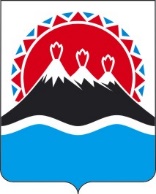 П О С Т А Н О В Л Е Н И ЕПРАВИТЕЛЬСТВА  КАМЧАТСКОГО КРАЯ                   г. Петропавловск-КамчатскийПРАВИТЕЛЬСТВО ПОСТАНОВЛЯЕТ:1. Внести в постановление Правительства Камчатского края от 16.07.2020     № 276-П «Об утверждении Порядка предоставления из краевого бюджета субсидий некоммерческим организациям в Камчатском крае в целях финансового обеспечения части затрат на издание газет на национальных языках» следующие изменения:1) наименование изложить в следующей редакции:«Об утверждении Порядка определения объема и предоставления из краевого бюджета субсидий некоммерческим организациям в Камчатском крае в целях финансового обеспечения затрат, связанных с оказанием услуг по изданию (выпуску) средств массовой информации на национальных языках коренных малочисленных народов»;2) преамбулу изложить в следующей редакции:«В соответствии со статьей 781 Бюджетного кодекса Российской Федерации, постановлением Правительства Российской Федерации от 18.09.2020 № 1492 «Об общих требованиях к нормативным правовым актам, муниципальным правовым актам, регулирующим предоставление субсидий, в том числе грантов в форме субсидий, юридическим лицам, индивидуальным предпринимателям, а также физическим лицам – производителям товаров, работ, услуг, и о признании утратившими силу некоторых актов Правительства Российской Федерации и отдельных положений некоторых актов Правительства Российской Федерации», Правилами распределения и предоставления из федерального бюджета субсидий бюджетам субъектов Российской Федерации на поддержку экономического и социального развития коренных малочисленных народов Севера, Сибири и Дальнего Востока Российской Федерации в рамках реализации государственной программы Российской Федерации «Реализация государственной национальной политики» (приложение № 7 к государственной программе Российской Федерации «Реализация государственной национальной политики», утвержденной постановлением Правительства Российской Федерации от 29.12.2016 № 1532);3) часть 1 изложить в следующей редакции: «1. Утвердить Порядок определения объема и предоставления из краевого бюджета субсидий некоммерческим организациям в Камчатском крае в целях финансового обеспечения затрат, связанных с оказанием услуг по изданию (выпуску) средств массовой информации на национальных языках коренных малочисленных народов, согласно приложению к настоящему постановлению.»;4) приложение изложить в редакции согласно приложению к настоящему постановлению.2. Настоящее постановление вступает в силу после дня его официального опубликования.Порядок определения объема и предоставления из краевого бюджета субсидий некоммерческим организациям в Камчатском крае в целях финансового обеспечения затрат, связанных с оказанием услуг по изданию (выпуску) средств массовой информации на национальных языках коренных малочисленных народов1. Настоящий Порядок регулирует вопросы определения объема и предоставления из краевого бюджета субсидий некоммерческим организациям в Камчатском крае (далее – Организации, получатели Субсидий) в целях финансового обеспечения затрат, связанных с оказанием услуг по изданию (выпуску) средств массовой информации на национальных языках коренных малочисленных народов (далее – Субсидия) в рамках основного мероприятия 4 «Сохранение и развитие национальной культуры, традиций и обычаев коренных малочисленных народов Севера, Сибири и Дальнего Востока» подпрограммы 3 «Устойчивое развитие коренных малочисленных народов Севера, Сибири и Дальнего Востока, проживающих в Камчатском крае» государственной программы Камчатского края «Реализация государственной национальной политики и укрепление гражданского единства в Камчатском крае», утвержденной постановлением Правительства Камчатского края от 29.11.2013 № 546-П.2. Министерство развития гражданского общества, молодежи и информационной политики Камчатского края (далее – Министерство) осуществляет функции главного распорядителя бюджетных средств, до которого в соответствии с бюджетным законодательством Российской Федерации как получателя бюджетных средств доведены лимиты бюджетных обязательств на предоставление Субсидии на соответствующий финансовый год и плановый период.Субсидия предоставляется в пределах лимитов бюджетных обязательств, доведенных в установленном порядке до Министерства.Объем софинансирования расходных обязательств по предоставлению субсидии за счет средств краевого бюджета составляет 5 процентов от размера иных межбюджетных трансфертов, предоставленных бюджету Камчатского края из федерального бюджета.Сведения о Субсидии размещаются на едином портале бюджетной системы Российской Федерации в информационно-телекоммуникационной сети «Интернет» в разделе «Бюджет».3. К категории получателей Субсидии относятся некоммерческие организации:1) зарегистрированные в установленном законом порядке в качестве средства массовой информации;2) осуществляющие на территории Камчатского края в соответствии со своими учредительными документами деятельность по изданию (выпуску) средств массовой информации на национальных языках коренных малочисленных народов в течение не менее 5 лет;3) имеющие тираж выпускаемых периодических печатных изданий (газеты) не менее 1000 экземпляров;4) распространяющие издаваемые периодические печатные издания (газету) на территориях не менее пяти муниципальных образований в Камчатском крае.4. Субсидия носит целевой характер и не может быть израсходована на цели, не предусмотренные настоящим Порядком.К направлению расходов, источником финансового обеспечения которых является Субсидия, относятся:1) расходы, связанные с материально-техническим обеспечением уставной деятельности Организации (оплата типографских, почтовых, транспортных, командировочных и иных расходов, закупка комплектующих и расходных материалов, программного обеспечения, специальной литературы и пр.);2) оплата услуг (услуг бухгалтерского и документационного сопровождения, связи, банка, обслуживания и поддержки сайта, коммунальных услуг, арендная плата за пользование помещением, в котором располагается Организация, оплата работ и услуг по содержанию имущества Организации); 3) оплата труда работников Организации, работающих по найму.5. Условием предоставления Субсидии является соответствие Организации на первое число месяца, предшествующего месяцу, в котором планируется заключение соглашения о предоставлении Субсидии (далее – Соглашение) следующим требованиям:1) у Организации отсутствуют неисполненные обязанности по уплате налогов, сборов, страховых взносов, пеней, штрафов, процентов, подлежащих уплате в соответствии с законодательством Российской Федерации о налогах и сборах;2) у Организации отсутствует просроченная задолженность по возврату в краевой бюджет субсидий, бюджетных инвестиций, предоставленных в том числе в соответствии с иными правовыми актами, а также иная просроченная (неурегулированная) задолженность по денежным обязательствам перед Камчатским краем;3) Организация не находится в процессе реорганизации (за исключением реорганизации в форме присоединения к юридическому лицу другого юридического лица), ликвидации, в отношении нее не введена процедура банкротства, деятельность Организации не приостановлена в порядке, предусмотренном законодательством Российской Федерации;4) в реестре дисквалифицированных лиц отсутствуют сведения о дисквалифицированных руководителе, членах коллегиального исполнительного органа, лице, исполняющем функции единоличного исполнительного органа, или главном бухгалтере Организации;5) Организация не является иностранным юридическим лицом, а также российским юридическим лицом, в уставном (складочном) капитале которого доля участия иностранных юридических лиц, местом регистрации которых является государство или территория, включенные в утверждаемый Министерством финансов Российской Федерации перечень государств и территорий, предоставляющих льготный налоговый режим налогообложения и (или) не предусматривающих раскрытия и предоставления информации при проведении финансовых операций (офшорные зоны), в совокупности превышает 50 процентов;6) Организация не получает средства из краевого бюджета на основании иных нормативных правовых актов Камчатского края на цели, установленные настоящим Порядком;7) наличие согласия Организации на осуществление Министерством и органом государственного финансового контроля обязательных проверок соблюдения Организацией условий, целей и порядка предоставления Субсидии.6. Субсидия предоставляется Организации в соответствии с Соглашением, заключаемым Министерством с Организацией. Соглашение, дополнительное соглашение к Соглашению, в том числе дополнительное соглашение о расторжении Соглашения (при необходимости) заключаются в соответствии с типовой формой, утвержденной Министерством финансов Российской Федерации.7. При предоставлении Субсидии обязательными условиями ее предоставления, включаемыми в Соглашение и договоры (соглашения), заключенные в целях исполнения обязательств по Соглашению, является согласие Организации и лиц, являющихся поставщиками (подрядчиками, исполнителями) по договорам (соглашениям), заключенным в целях исполнения обязательств по Соглашению, на осуществление Министерством и органами государственного финансового контроля проверок соблюдения ими условий, целей и порядка предоставления субсидий и запрет приобретения за счет полученных средств Субсидии иностранной валюты.В Соглашении должно содержаться условие о согласовании новых условий Соглашения или о расторжении Соглашения при недостижении согласия по новым условиям в случае уменьшения Министерству раннее доведенных лимитов бюджетных обязательств, установленных в соответствии с частью 2 настоящего Порядка, приводящего к невозможности предоставления Субсидии в размере, определенном в Соглашении.8. Для получения Субсидии Организация представляет в Министерство следующие документы:1) заявку на предоставление Субсидии по форме, утвержденной Министерством;2) копию устава, заверенную надлежащим образом;3) копию свидетельства о государственной регистрации в качестве средства массовой информации;4) смету расходов на цели, предусмотренные частью 4 Порядка;5) справку, подписанную руководителем Организации, о соответствии Организации условию, указанному в части 5 настоящего Порядка, по форме, утвержденной Министерством;6) справку из налогового органа, подтверждающую отсутствие у Организации задолженности по налогам, сборам, страховым взносам, пеням, штрафам, процентам, подлежащим уплате в соответствии с законодательством Российской Федерации о налогах и сборах.9. Министерство в течение 2 рабочих дней со дня получения документов, указанных в части 8 настоящего Порядка, запрашивает в отношении Организации сведения из Единого государственного реестра юридических лиц на официальном сайте Федеральной налоговой службы на странице «Предоставление сведений из ЕГРЮЛ/ЕГРИП в электронном виде», а также делает сверку информации по пункту 4 части 5 настоящего Порядка на официальном сайте Федеральной налоговой службы на странице «Поиск сведений в реестре дисквалифицированных лиц».10. Министерство рассматривает документы, указанные в частях 8 и 9 настоящего Порядка, и в течение 10 рабочих дней со дня получения документов, указанных в части 8 настоящего Порядка, принимает решение о предоставлении Субсидии либо об отказе в ее предоставлении.11. Основаниями для отказа в предоставлении Субсидии являются:1) несоответствие Организации условию предоставления Субсидии, указанному в части 5 настоящего Порядка;2) несоответствие представленных Организацией документов требованиям, установленным частью 8 настоящего Порядка;3) непредставление или представление не в полном объеме Организацией документов, указанных в части 8 настоящего Порядка;4) установление факта недостоверности представленной Организацией информации.Отказ не препятствует повторной подаче документов после устранения Организацией причин отказа. 12. В случае принятия решения об отказе в предоставлении Субсидии Министерство в течение 10 рабочих дней со дня получения документов, указанных в части 8 настоящего Порядка, направляет Организации уведомление о принятом решении с обоснованием причин отказа.13. В случае принятия решения о предоставлении Субсидии Министерство в течение 25 рабочих дней со дня получения документов, указанных в части 8 настоящего Порядка, заключает с Организацией Соглашение.14. Соглашение формируется в форме электронного документа, а также подписывается усиленными квалифицированными электронными подписями лиц, имеющих право действовать от имени каждой из сторон Соглашения в ГИИС «Электронный бюджет» (далее – система «Электронный бюджет»), с соблюдением требований о защите государственной тайны.15. В целях обеспечения юридически значимого электронного документооборота и создания защищенного соединения при вводе и обработке информации на рабочем месте получателя Субсидии должно быть установлено средство криптографической защиты информации «КриптоПро CSP» и квалифицированный сертификат ключа проверки электронной подписи (далее –сертификат).16. Сертификаты, используемые для работы в системе «Электронный бюджет», могут быть выданы любым удостоверяющим центром, получившим аккредитацию на соответствие установленным законодательством Российской Федерации требованиям.Технологическая инструкция по работе с системой «Электронный бюджет», в том числе о настройке рабочих мест, размещена на официальном сайте Министерства финансов Российской Федерации в информационно-телекоммуникационной сети «Интернет» в разделе «Деятельность / «Электронный бюджет» / Подключение к системе «Электронный бюджет» / Региональный и муниципальный уровни / Порядок подключения».17. Заключение Соглашения осуществляется в следующем порядке:1) Министерство в течение 5 рабочих дней со дня принятия решения о заключении с получателем Субсидии Соглашения направляет получателю Субсидии уведомление о формировании Соглашения в системе «Электронный бюджет»;2) получатель Субсидии в течение 10 рабочих дней со дня получения уведомления, предусмотренного пунктом 1 настоящей части, организует подписание Соглашения усиленной квалифицированной электронной подписью в системе «Электронный бюджет»;Если получатель Субсидии в течение 10 рабочих дней со дня получения им уведомления, предусмотренного пунктом 1 настоящей части, не организует подписание усиленной квалифицированной электронной подписью Соглашения о предоставлении Субсидии в системе «Электронный бюджет», это расценивается как односторонний отказ получателя Субсидии от получения Субсидии;3) Министерство в течение 10 рабочих дней со дня подписания получателем Субсидии Соглашения квалифицированной электронной подписью, подписывает его со своей стороны квалифицированной электронной подписью в системе «Электронный бюджет»;4) Соглашение считается заключенным после подписания его Министерством и получателем Субсидии и регистрации в установленном порядке органами Федерального казначейства.18. Субсидия предоставляется Организации ежегодно в размере согласно представленной смете, но не более 500 000,00 (пятьсот тысяч) руб. (в том числе: федеральный бюджет – 475 000,00 руб., краевой бюджет – 25 000,00 руб.) на текущий финансовый год и на плановый период.19. Министерство перечисляет Субсидию на расчетный счет, открытый Организацией в кредитной организации, реквизиты которого указаны в заявке на предоставление Субсидии и в Соглашении, в течение 30 календарных дней со дня заключения Соглашения (завершения процедуры, предусмотренной пунктом 4 части 17 настоящего Порядка).20. В течение года при взаимном согласии Министерства и получателя Субсидии, а также в иных случаях, предусмотренных законодательством Российской Федерации, в Соглашение могут быть внесены изменения. Внесение изменений в Соглашение оформляется в виде дополнительного соглашения в соответствии с типовой формой, утвержденной Министерством финансов Российской Федерации с использованием системы «Электронный бюджет».Министерство в течение 7 рабочих дней со дня наступления обстоятельств, указанных в абзаце первом настоящей части, уведомляет получателя Субсидии, с которым заключено Соглашение, о данных изменениях.Получатель Субсидии в течение 10 рабочих дней со дня получения уведомления, указанного в абзаце втором настоящей части, но не позднее 20 декабря соответствующего финансового года, организует подписание дополнительного соглашения с использованием системы «Электронный бюджет».Министерство в течение 5 рабочих дней со дня получения подписанного квалифицированной электронной подписью получателем Субсидии дополнительного соглашения к Соглашению организует подписание дополнительного соглашения с использованием системы «Электронный бюджет».21. Организация предоставляет в Министерство в срок не позднее 20 декабря текущего финансового года отчет о достижении результата и показателя предоставления Субсидии и об осуществлении расходов, источником финансового обеспечения которых является Субсидия, по формам согласно приложению к Соглашению, с приложением документов, подтверждающих фактически произведенные затраты.22. Эффективность использования Субсидии оценивается Министерством на основании представленных Организацией отчета о достижении значения показателя, необходимого для достижения результата, и отчета об использовании Субсидии.23. Результатом предоставления Субсидии по состоянию на 20 декабря текущего финансового года является количество изданий (выпусков) средств массовой информации (периодических печатных изданий, радио-, теле- и видеопрограмм и иных форм распространения массовой информации) на национальных языках коренных малочисленных народов.Значение показателя, необходимого для достижения результата предоставления Субсидии, устанавливается в Соглашении.24. Министерство и органы государственного финансового контроля осуществляют обязательную проверку соблюдения Организацией условий, целей и порядка предоставления Субсидии.25. В случае выявления, в том числе по фактам проверок, проведенных Министерством и органом государственного финансового контроля, нарушения целей, условий, порядка предоставления Субсидии, Организация, а также лица, получившие средства за счет средств Субсидии на основании договоров, заключенных с Организацией, и в случае выявления недостижения значения результата и показателя, установленных при предоставлении Субсидии, Организация, а также лица, получившие средства за счет средств Субсидии на основании договоров, заключенных с Организацией (за исключением средств, предоставляемых в целях реализации решений Президента Российской Федерации, исполнения контрактов (договоров) на поставку товаров, выполнение работ, оказание услуг) обязаны возвратить денежные средства в краевой бюджет в следующем порядке и сроки:1)	в случае выявления нарушения органом государственного финансового контроля – на основании представления и (или) предписания органа государственного финансового контроля в сроки, указанные в представлении и (или) предписании;2)	в случае выявления нарушения Министерством – в течение 20 рабочих дней со дня получения требования Министерства.26. Письменное требование о возврате Субсидии направляется Министерством Организации в течение 15 рабочих дней со дня выявления нарушений, указанных в части 25 настоящего Порядка.27. Организация, а также лица, получившие средства за счет средств Субсидии на основании договоров, заключенных с Организацией, обязаны возвратить средства Субсидии в краевой бюджет в следующих размерах: 1) в случае нарушения целей предоставления Субсидии – в размере нецелевого использования средств Субсидии;2) в случае нарушения условий и порядка предоставления Субсидии – в полном объеме.Организация, а также лица, получившие средства за счет средств Субсидии на основании договоров, заключенных с Организацией (за исключением средств, предоставляемых в целях реализации решений Президента Российской Федерации, исполнения контрактов (договоров) на поставку товаров, выполнение работ, оказание услуг) в случае недостижения значения результата предоставления Субсидии и показателя, необходимого для его достижения, обязаны возвратить средства Субсидии в размере 0,5% от размера предоставленной Субсидии за недостигнутое значение.28. Остаток Субсидии, предоставленной в целях финансового обеспечения затрат, указанных в части 1 настоящего Порядка, неиспользованный в отчетном финансовом году, может использоваться Организацией в очередном финансовом году на цели, указанные в части 4 настоящего Порядка, при принятии Министерством по согласованию с Министерством финансов Камчатского края в порядке, определенном Правительством Камчатского края, решения о наличии потребности в указанных средствах и включении соответствующих положений в Соглашение.В случае отсутствия указанного решения остаток Субсидии (за исключением Субсидии, предоставленной в пределах суммы, необходимой для оплаты денежных обязательств Организации, источником финансового обеспечения которых является указанная Субсидия), неиспользованный в отчетном финансовом году, подлежит возврату в краевой бюджет на лицевой счет Министерства не позднее 15 февраля очередного финансового года.».[Дата регистрации]№[Номер документа]О внесении изменений в постановление Правительства Камчатского края от 16.07.2020 № 276-П «Об утверждении Порядка предоставления из краевого бюджета субсидий некоммерческим организациям в Камчатском крае в целях финансового обеспечения части затрат на издание газет на национальных языках»Председатель Правительства – Первый вице-губернатор Камчатского края[горизонтальный штамп подписи 1]А.О. КузнецовПриложение к постановлению Правительства Камчатского края[Дата регистрации] № [Номер документа]«Приложение к постановлению Правительства Камчатского краяот 16.07.2020 № 276-П